Card MakingThe STEPS students have been working hard and making cards to be sold in the Catcote Metro. They are concentrating on Celebration number cards first before moving onto Christmas cards.The job coaches Suzanne and Sue are working alongside and supporting the students using the TSI (Training in Systematic Instruction) method of training to maximize results and production. This is a fantastic way to embed employability skills and using creativity.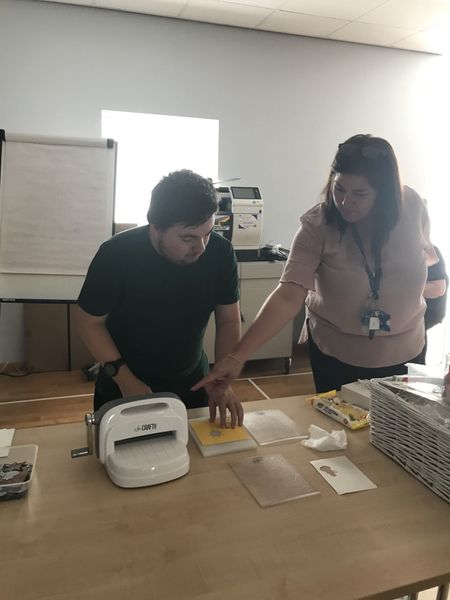 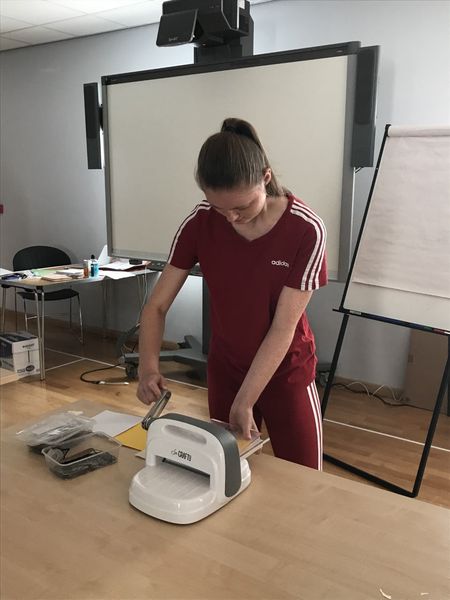 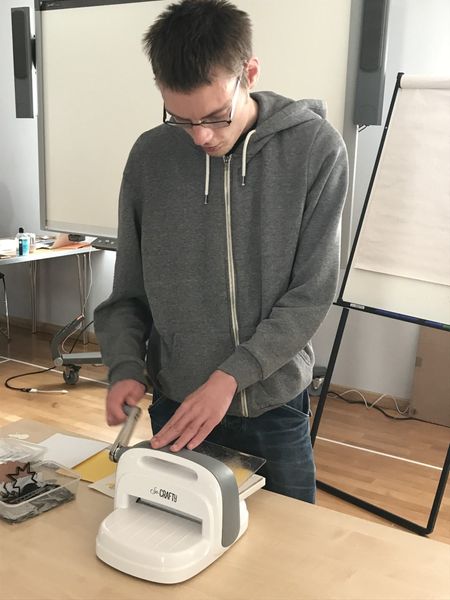 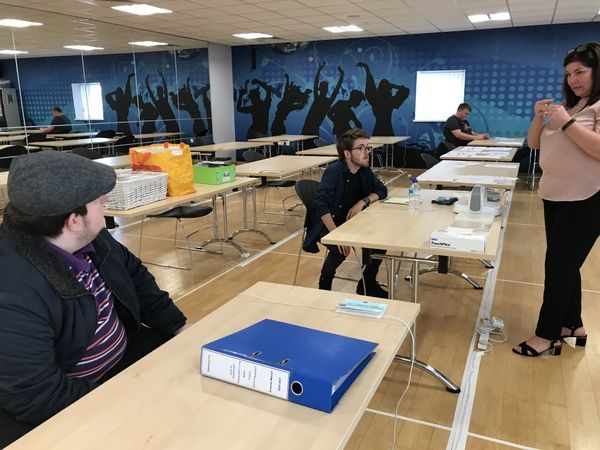 